Supplementary Figure 4:  United States Coast Guard making medical evacuations from Marsh Harbour Clinic, September 4, 2019.  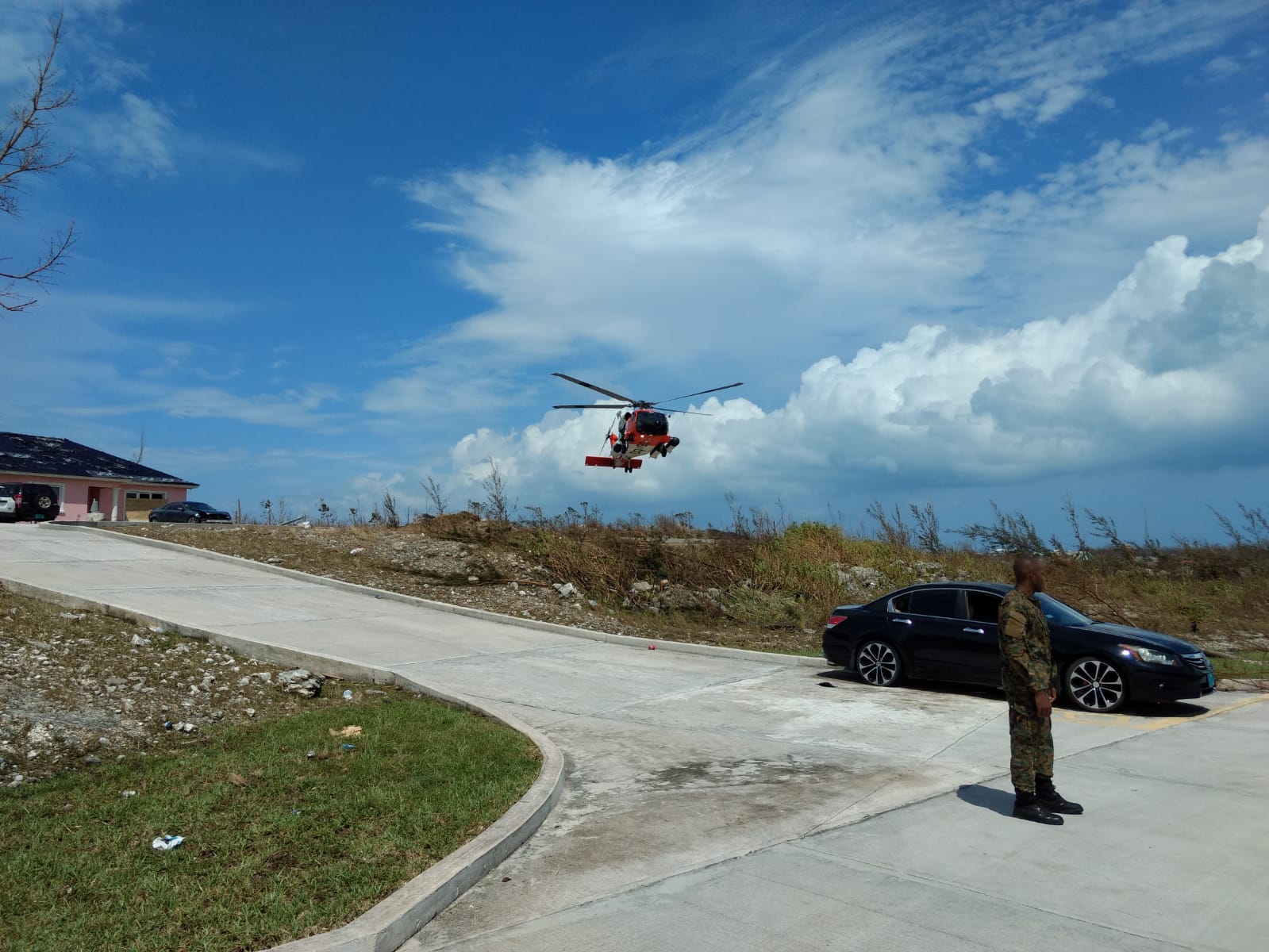 